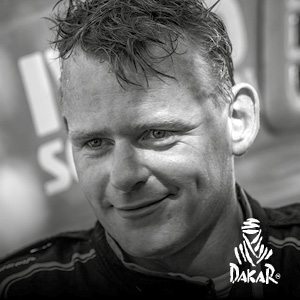 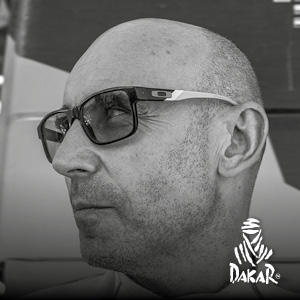 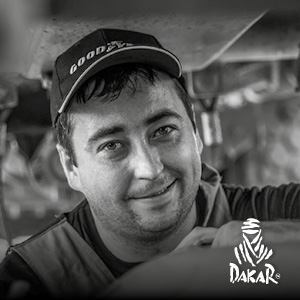 Gerard De Rooy                                  		Moises Torrallardona                                  Darek   Rodewald 500  IVECO Airat Mardeev					Aydar Belyaev				      Dmitriy Svistunov 501 KAMAZ Federico Villagra				Adrian Arturo Yacopini		Ricardo Adrian Torlaschi 502 IVECO Ales Loprais					Jiri Stross				     Jan Tomanek 503 TATRA A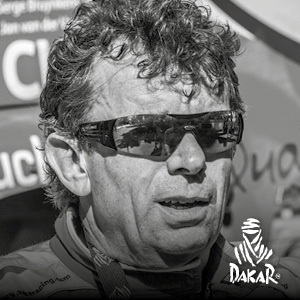 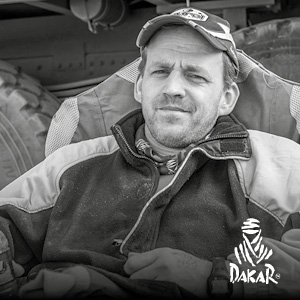 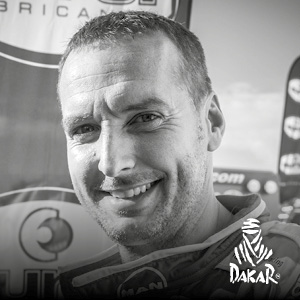 Hans Stacey					Jan Van Der Vaet			Hugo Kuppen	 504     MAN Jan Van D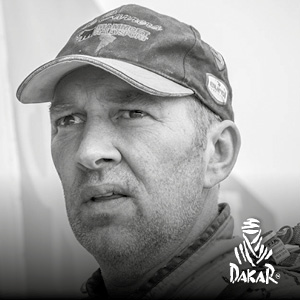 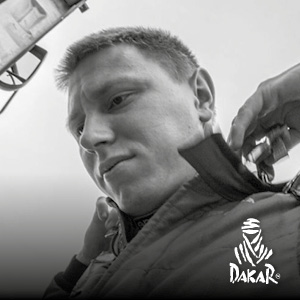 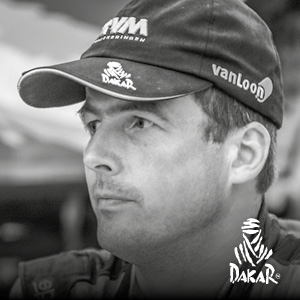                  Martin Van Den Brink			                      Daniel Kozlowsky	        RENAULT TRUCKS 	Marcel Blankestijn   506in Van Den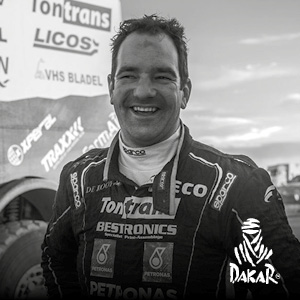 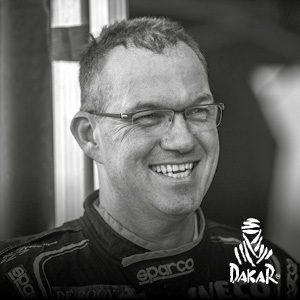 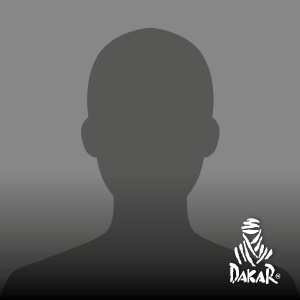 Ton Van Genugten				Anton Van Limpt				Bernard Der Kinderen 507 IVECO 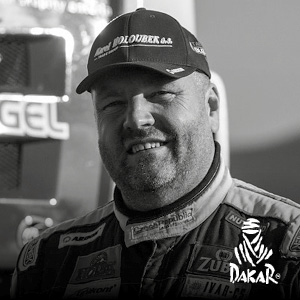 Martin Kolomy				     Rene Kilian					David Kilian 508 TATRA ril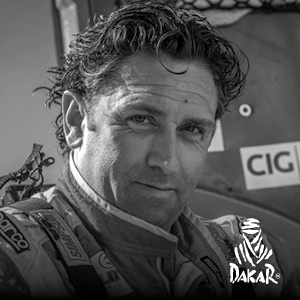 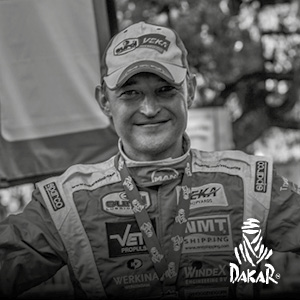 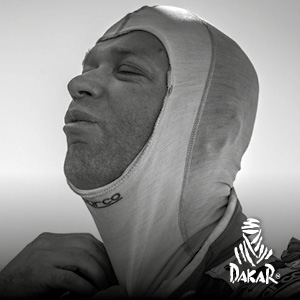 Pieter Versluis				     Artur Klein					    Marcel Pronk 509 MAN rcel Pronk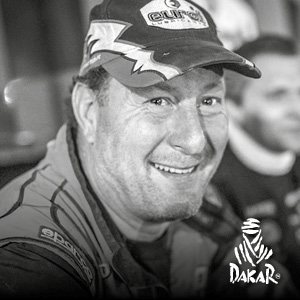 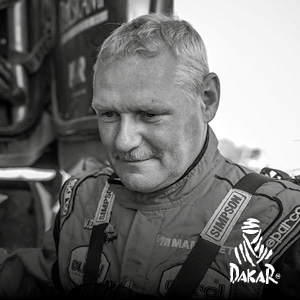 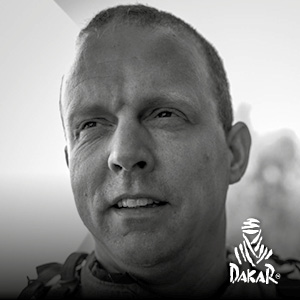 Pascal De Baar			                   Martin Roesink		RENAULT TRUCKS	   Wouter De Graaff 510 al De BaarRWe GraaffSiarhei Viazovich				Pavel Haranin				Andrei Zhyhulin		 511 MAZ PArtur Ardavichus				Serge Bruynkens				Michel Huisman		 512 MAN Dmitry Sotnikov					Ruslan Akhmadeev			Igor Leonov		 513 KAMAZ 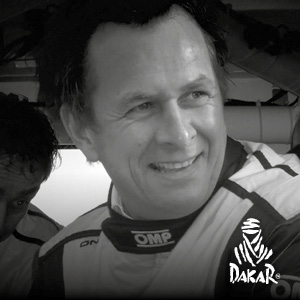 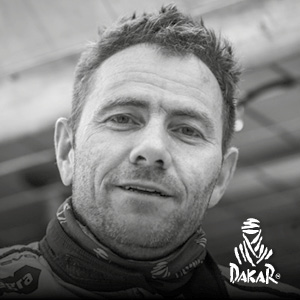 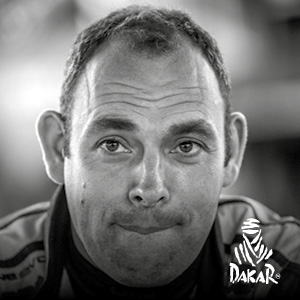 Maurik Van Den Heuvel			     Peter Kuijpers				             Wilko Van Oort    514    SCANIA Anton Shibalov			                    Robert Amatych				Ivan Romanov 	515 	KAMAZ Teruhito Sugawara				Hiroyuki Sugiura						 516 	HINO 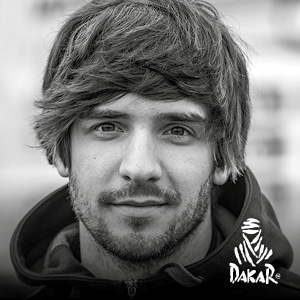 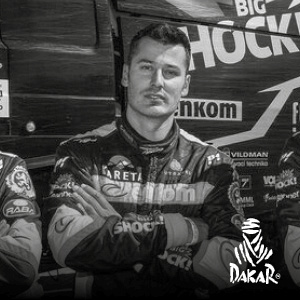 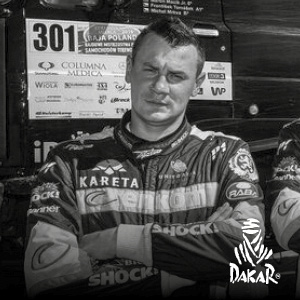 Martin Macik					Frantisek Tomasek			Michal Mrkva 	518 	LIAZ Steven Rotsaert				    Joeri Christiaen				Thomas Stroo     520     MAN enhom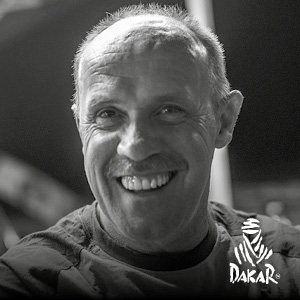 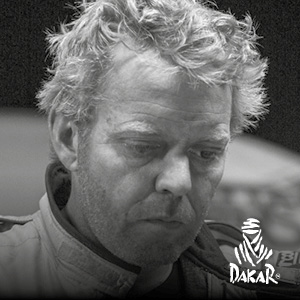 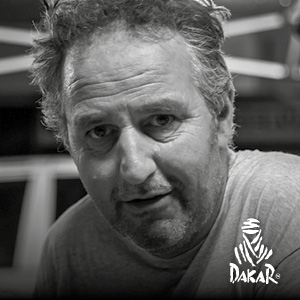 Jos Smink				      Daniel Bruinsma			            Peter Nieuwenburg    521  GINAFAleksandr Vasilevski				Dzmitry Vikhrenka			Anton Zaparoshchanka   522   MAZ 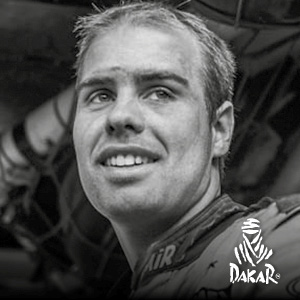 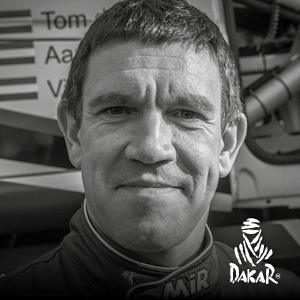 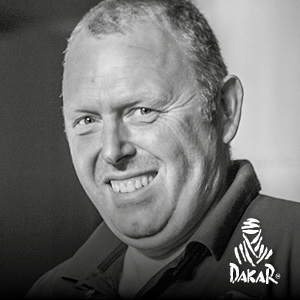 Victor Willem				     Corne VersteijnenTom De Leeuw		Aart Schoones   523    SCANIA    Aart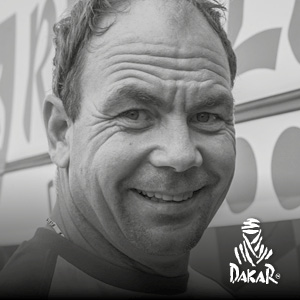 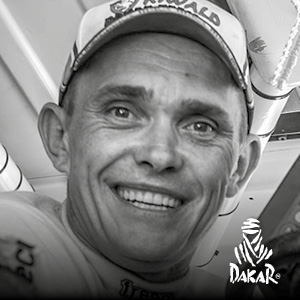 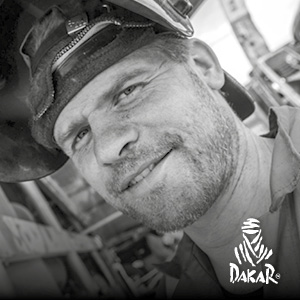 Gert Huzink                                                            Rob Buursen                                                             Rijk Mouw 524 RENAULT TRUCKS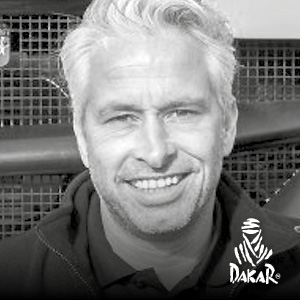 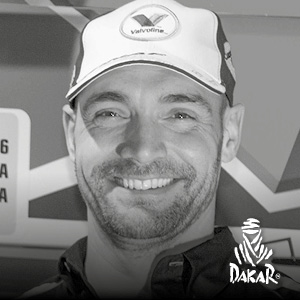 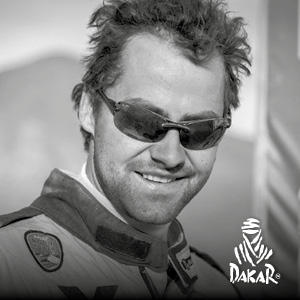 Wulfert Van Ginkel		                     Bert Van Donkelaar				Erik Kofman       525       IVECO  rik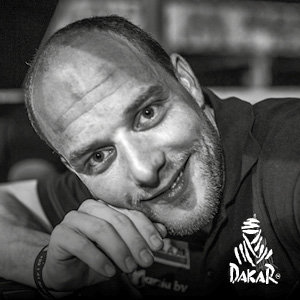 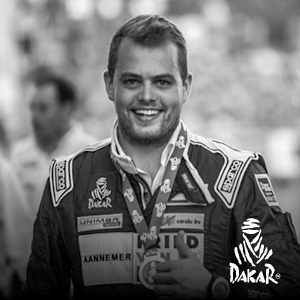 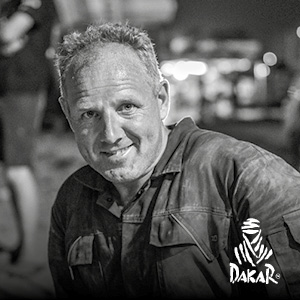 Jan Van De Laar				    Ben Van De Laar				Adolph Huijgens  526   DAF  sNoËL Essers				    Johan Cooninx					Marc Lauwers      527 	MAN Lauwers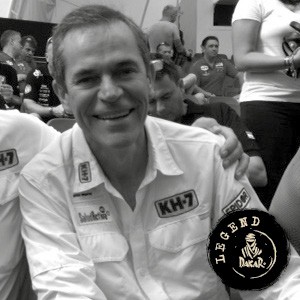 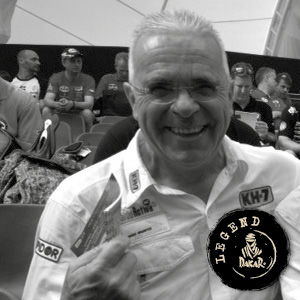 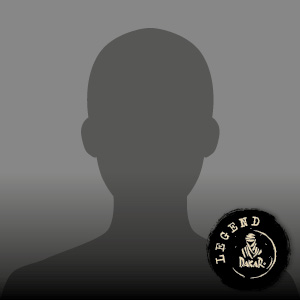 Jordi Juvanteny				    Jose Luis Criado				Enric Gonzalez Carpi  528 MAN Thomas Robineau			     Jose Martins					Dave Berghmans  529  IVECO av Berghmans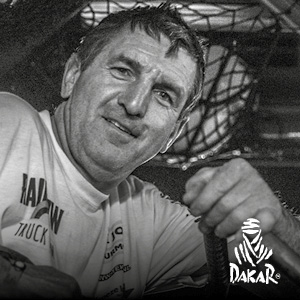 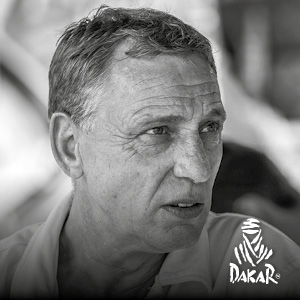 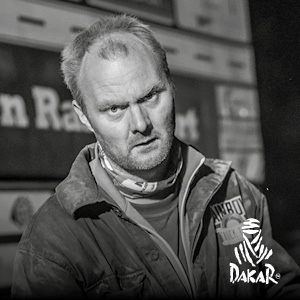 Gerrit Van Werven				Gerrit Zuurmond			Henk Schuiling	 530 	DAF Aliaksei Vishneuski			              Maksim Novikau					Aliaksei Neviarovich    533   MAZ Yoshimasa Sugawara				Mitsugu Takahashi						 535 HINO 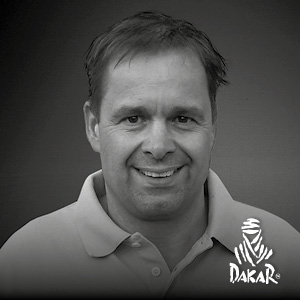 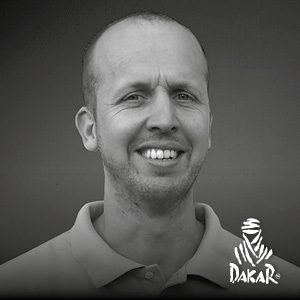 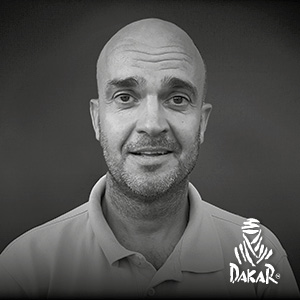 Frank Tilburgs					Gijsbert Van Uden			Marcel Snijders    536   DAF el Snijders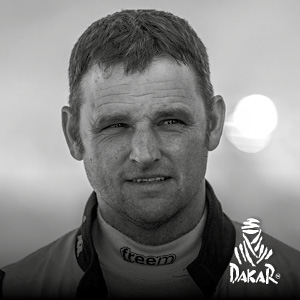 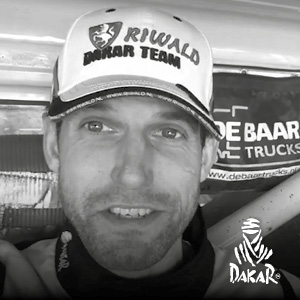 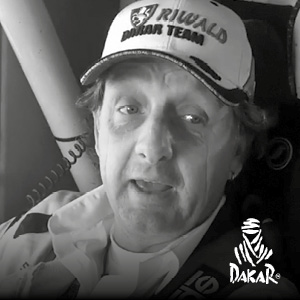 Ed Wigman					Joel Ebbers		                	Hendrik-Jan Slijkhuis   537  GINAF Albert Llovera				      Charly Gotlib					Jaromir Martinec         538   TATRA 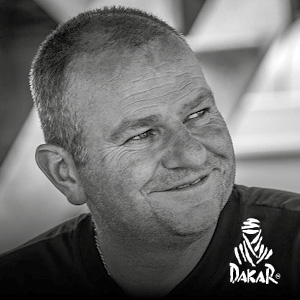 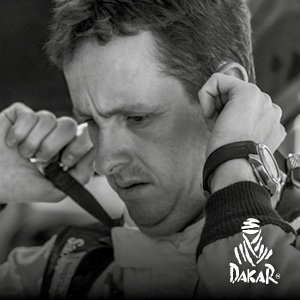 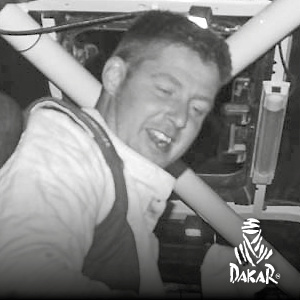 Aad Van Velsen				       Johannes Schotanus			              Sebastiaan Haverkamp 539 GINAF Etienne Smulevici                                                    John Cockburn				Antoine Coquart             540 MAN   Michel BoucouJean                              Jacques MartinezJean			Francois Cazeres       542 DAF 		       JeanJean 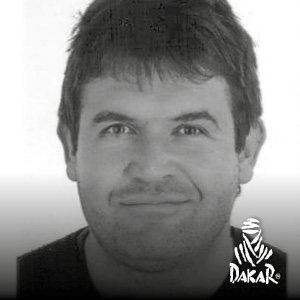 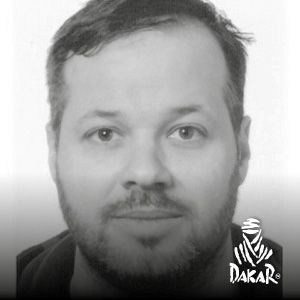 Mathias Behringer			         Sean Berriman				     Stefan Henken     543    MAN as Georges Ginesta			                        Armando Loureiro				     Christophe Allot   544    MAN 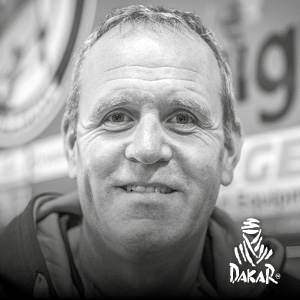 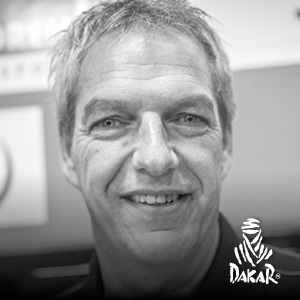 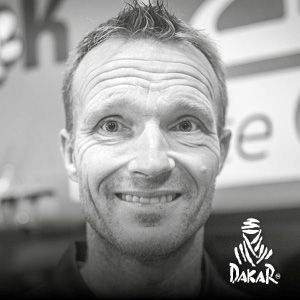 Richard De Groot		                       Hulsebosch Johannes                                                Beelen Gerardus     546   DAF 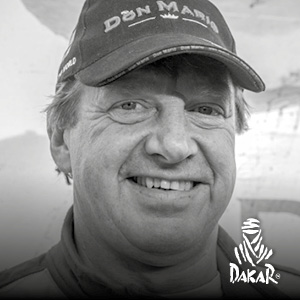 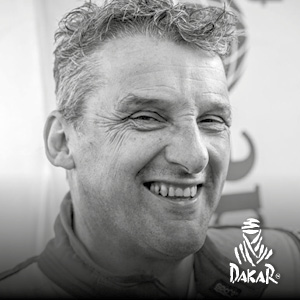 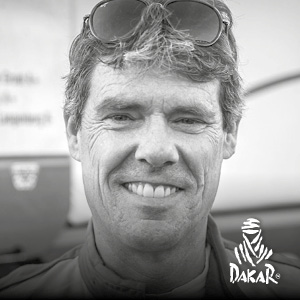 William De Groot			          Jos Van Der Pas                                                       Edwin Van De Langenberg 549 DAF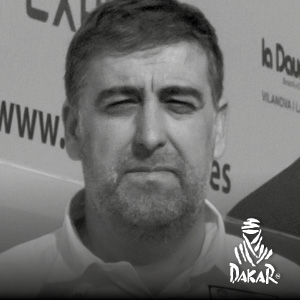 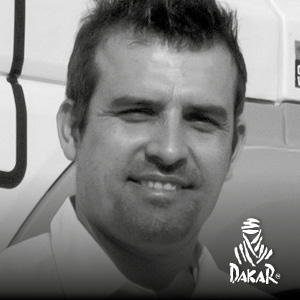 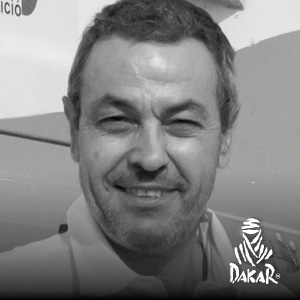 Pep Sabate Bernat		                        Josep Ramon CanÍS RodrÍGuez                     Jordi  Montaner Busquets 551 MERCEDESJean-BerMichel Saumet				Fabien Catherine			Jean-Bernard Paillard 552 MAN Karel Trneny                                                       Petr Pokora                                                David Schovanek   553    MAN Ka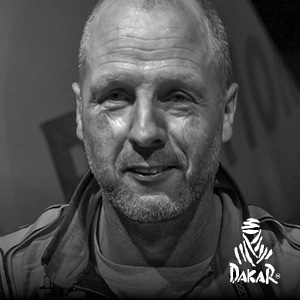 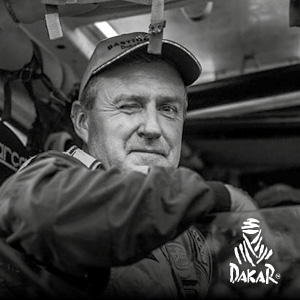 Kornelis Offringa				Thomas De Bois		 555 		MERCEDES Serge Lacourt				             Pascal Bonnaire			               Thierry Pacquelet     557   MAN Samir Benbekhti					Ahmed Benbekhti			 559 		MAN Samir Ahmed 